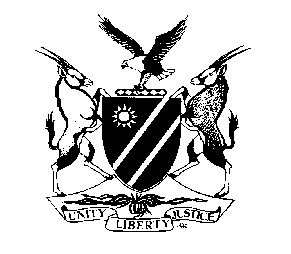 MINISTRY OF MINES AND ENERGYAPPLICATION FOR PERMISSION TO EXPORT MINERALS (Required in terms of Section 127 of the Minerals (Prospecting and Mining) Act, 1992)NOTE:	This application form is to be duly completed and signed.  Any deviation will render the application invalid.	Attach copy of identity document or valid passport.	Attach duly completed and signed invoice(s).1.	Application is hereby made by (tick applicable box) – 2.	Application is hereby made to export mineral(s) (tick applicable box) – 3.	Indicate whether the application is for (tick applicable box) – *only the holder of a mining claim or mineral licence shall be entitled to obtain a multiple consignment permit.4.	Particulars of mineral(s) to be exported (tick applicable box) – 	Name of mineral(s):   . . . . . . . . . . . . . . . . . . . . . . . . . . . . . . . . . . . . . . . . . . . . . . . . . . . . . . . . . . . . . . . . . . . . . . . . .  . . . . . . . . . . . . . . . . . . . . . 	Mass or volume for single consignment: . . . . . . . . . . . . . . . . . . . . . . . . . . . . . . . . . . . . . . . . . . . . . . . . . . . . . . . . . . . . . . . . . . . . . . . . . . . . . . . . 	Total estimated mass or volume for multiple consignments: . . . . . . . . . . . . . . . . . . . . . . . . . . . . . . . . . . . . . . . . . . . . . . . . . . . . . . . . . . . . . . . . 	Nature:	Value for single consignment (in N$): . . . . . . . . . . . . . . . . . . . . . . . . . . . . . . . . . . . . . . . . . . . . . . . . . . . . . . . . . . . . . . . . . . . . . . . . . . . . . . . . . 	Total estimated value for multiple consignments (in N$): . . . . . . . . . . . . . . . . . . . . . . . . . . . . . . . . . . . . . . . . . . . . . . . . . . . . . . . . . . . . . . . . . .         For Dimension Stone group of minerals kindly indicate grade and value per ton:        Grade:			Value:	A…..			N$B…..			N$C….				N$D….				N$	5.	Particulars of exporter – 	Full name:  . . . . . . . . . . . . . . . . . . . . . . . . . . . . . . . . . . . . . . . . . . . . . . . . . . . . . . . . . . . . . . . . . . . . . . . . . . . . . . . .  . . . . . . . . . . . . . . . . . . . . . . 	Postal address: . . . . . . . . . . . . . . . . . . . . . . . . . . . . . . . . . . . . . . . . . . . . . . . . . . . . . . . . . . . . . . . . . . . . . . . . . . . . . . . . . . . . . . . . . . . . . . . . . . . . 	Physical address: . . . . . . . . . . . . . . . . . . . . . . . . . . . . . . . . . . . . . . . . . . . . . . . . . . . . . . . . . . . . . . . . . . . . . . . . . . . . . . . . . . . . . . . . . . . . . . . . . . 	In case of Person, ID/Passport No: . . . . . . . . . . . . . . . . . . . . . . . . . .	Nationality: . . . . . . . . . . . . . . . . . . . . . . . . . . . . . . . . . . . . . . . . . 	In case of Company, company registration No: . . . . . . . . . . . . . . . . . . . . . . . . . . . . . . . . . . . . . . . . . . . . . . . . . . . . . . . . . . . . . . . . . . . . . . . . . . 	Telephone and Fax:  Code:   . . . . . . . . . . . . .     Phone:  . . . . . . . . . . . . . . . . . . . . . . . . . . . .       Fax No: . . . . . . . . . . . . . . . .  . . . . . . . . . . .. . . 	Email: . . . . . . . . . . . . . . . . . . . . . . . . . . . . . . . . . . . . . . . . . . . . .      Website: . . . . . . . . . . . . . . . . . . . . . . . . . . . . . . . . . . . . . . . . . . . . . . . . . . . 6.	Particulars where the mineral(s) is/are obtained – 	Details of:Mineral licence type and number: . . . . . . . . . . . . . . . . . . . . . . . . . . . . . . . . . . . . . . . . . . . . . . . . . . . . . . . . . . . . . . . . . . . . . . . . . . . . . . . . . OR registered number of mining claim: . . . . . . . . . . . . . . . . . . . . . . . . . . . . . . . . . . . . . . . . . . . . . . . . . . . . . . . . . . . . . . . . . . . . . . . . . . . . OR high value minerals permit: . . . . . . . . . . . . . . . . . . . . . . . . . . . . . . . . . . . . . . . . . . . . . . . . . . . . . . . . . . . . . . . . . . . . . . . . . . . . . . . . . .Mineral rights situated on		Private land, farm name and number: . . . . . . . . . . . . . . . . . . . . . . . . . . . . . . . . . . . . . . . . . . . . . . . . . . . . . . . . . . . . . . . . . . . . . . . . . . . . . . 		Region and Magisterial district: . . . . . . . . . . . . . . . . . . . . . . . . . . . . . . . . . . . . . . . . . . . . . . . . . . . . . . . . . . . . . . . . . . . . . . . . . . . . . . . . . . 		OR State land: Name of area: . . . . . . . . . . . . . . . . . . . . . . . . . . . . . . . . . . . . . . . . . . . . . . . . . . . . . . . . . . . . . . . . . . . . . . . . . . . . . . . . . . . . 		Region and Magisterial district: . . . . . . . . . . . . . . . . . . . . . . . . . . . . . . . . . . . . . . . . . . . . . . . . . . . . . . . . . . . . . . . . . . . . . . . . . . . . . . . . . . 7.	Particulars of the transport of mineral(s) – 	Mode and route of transport: . . . . . . . . . . . . . . . . . . . . . . . . . . . . . . . . . . . . . . . . . . . . . . . . . . . . . . . . . . . . . . . . . . . . . . . . . . . . . . . . . . . . . . . . . 	Date and/or period(s) of removal: . . . . . . . . . . . . . . . . . . . . . . . . . . . . . . . . . . . . . . . . . . . . . . . . . . . . . . . . . . . . . . . . . . . . . . . . . . . . . . . . . . . . . 	Customs exit point: . . . . . . . . . . . . . . . . . . . . . . . . . . . . . . . . . . . . . . . . . . . . . . . . . . . . . . . . . . . . . . . . . . . . . . . . . . . . . . . . . . . . . . . . . . . . . . . . . 	State form of packaging: . . . . . . . . . . . . . . . . . . . . . . . . . . . . . . . . . . . . . . . . . . . . . . . . . . . . . . . . . . . . . . . . . . . . . . . . . . . . . . . . . . . . . . . . . . . . 8.	If not for sale or disposal, state reason for removal and full particulars of destination –	Reason for removal: . . . . . . . . . . . . . . . . . . . . . . . . . . . . . . . . . . . . . . . . . . . . . . . . . . . . . . . . . . . . . . . . . . . . . . . . . . . . . . . . . . . . . . . . . . . . . . . 	Full name: . . . . . . . . . . . . . . . . . . . . . . . . . . . . . . . . . . . . . . . . . . . . . . . . . . . . . . . . . . . . . . . . . . . . . . . . . . . . . . . . . . . . . . . . . . . . . . . . . . . . . . . 	Postal address: . . . . . . . . . . . . . . . . . . . . . . . . . . . . . . . . . . . . . . . . . . . . . . . . . . . . . . . . . . . . . . . . . . . . . . . . . . . . . . . . . . . . . . . . . . . . . . . . . . . .Physical address of destination: . . . . . . . . . . . . . . . . . . . . . . . . . . . . . . . . . . . . . . . . . . . . . . . . . . . . . . . . . . . . . . . . . . . . . . . . . . . . . . . . . . . . . . . Telephone and Fax:  Code:   . . . . . . . . . . . . .     Phone:  . . . . . . . . . . . . . . . . . . . . . . . . . . . .       Fax No: . . . . . . . . . . . . . . . .  . . . . . . . . . . . . . 	Email: . . . . . . . . . . . . . . . . . . . . . . . . . . . . . . . . . . . . . . . . . .      Website: . . . . . . . . . . . . . . . . . . . . . . . . . . . . . . . . . . . . . . . . . . . . . . . . . . . . . .Country: . . . . . . . . . . . . . . . . . . . . . . . . . . . . . . . . . . . . . . . . . . . . . . . . . . . . . . . . . . . . . . . . . . . . . . . . . . . . . . . . . . . . . . . . . . . . . . . . . . . . . . . . . 9.	State particulars of natural person/company from whom the minerals were bought –	Full name: . . . . . . . . . . . . . . . . . . . . . . . . . . . . . . . . . . . . . . . . . . . . . . . . . . . . . . . . . . . . . . . . . . . . . . . . . . . . . . . . . . . . . . . . . . . . . . . . . . . . . . . 	Postal address: . . . . . . . . . . . . . . . . . . . . . . . . . . . . . . . . . . . . . . . . . . . . . . . . . . . . . . . . . . . . . . . . . . . . . . . . . . . . . . . . . . . . . . . . . . . . . . . . . . . . . . . . . . . . . . . . . . . . . . . . . . . . . . . . . . . . . . . . . . . . . . . . . . . . . . . . . . . . . . . . . . . . . . . . . . . . . . . . . . . . . . . . . . . . . . . . . . . . . . . . . . . . . . . . . . . . 	In case of natural person, ID/passport no: . . . . . . . . . . . . . . . . . . . . . . . . . . . . . . . . . . . . . . .  Nationality: . . . . . . . . . . . . . . . . . . . . . . . . . . . . . 	In case of company, company registration no: . . . . . . . . . . . . . . . . . . . . . . . . . . . . . . . . . . . . . . . . . . . . . . . . . . . . . . . . . . . . . . . . . . . . . . . . . . . 	In case of mineral rights holder, type and number of mineral right: . . . . . . . . . . . . . . . . . . . . . . . . . . . . . . . . . . . . . . . . . . . . . . . . . . . . . . . . . . .In case of high value minerals permit holder, permit number: . . . . . . . . . . . . . . . . . . . . . . . . . . . . . . . . . . . . . . . . . . . . . . . . . . . . . . . . . . . . . . . 	Telephone and Fax:  Code:   . . . . . . . . . . . . .     Phone:  . . . . . . . . . . . . . . . . . . . . . . . . . . . .       Fax No: . . . . . . . . . . . . . . . .  . . . . . . . . . . . . . 	Email: . . . . . . . . . . . . . . . . . . . . . . . . . . . . . . . . . . . . . . . . . .      Website: . . . . . . . . . . . . . . . . . . . . . . . . . . . . . . . . . . . . . . . . . . . . . . . . . . . . . . 10.	In case of sale or disposal, state particulars of purchaser – 	Full name: . . . . . . . . . . . . . . . . . . . . . . . . . . . . . . . . . . . . . . . . . . . . . . . . . . . . . . . . . . . . . . . . . . . . . . . . . . . . . . . . . . . . . . . . . . . . . . . . . . . . . . . 	Country of destination: . . . . . . . . . . . . . . . . . . . . . . . . . . . . . . . . . . . . . . . . . . . . . . . . . . . . . . . . . . . . . . . . . . . . . . . . . . . . . . . . . . . . ………….Postal address : . . . . . . . . . . . . . . . . . . . . . . . . . . . . . . . . . . . . . . . . . . . . . . . . . . . . . . . . . . . . . . . . . . . . . . . . . . . . . . . . . . . . . . . . . . . . . . . . . . . . . . . . . . . . . . . . . . . . . . . . . . . . . . . . . . . . . . . . . . . . . . . . . . . . . . . . . . . . . . . . . . . . . . . . . . . . . . . . . . . . . . . . . . . . . . . . . . . . . . . . . . . . . . . . . . . 	In case of natural person, ID/Passport No: . . . . . . . . . . . . . . . . . . . . . . . . . . . . . . . . . . Nationality: . . . . . . . . . . . . . . . . . . . . . . . . . . . . . . . . . . . 	In case of company, company registration No: . . . . . . . . . . . . . . . . . . . . . . . . . . . . . . . . . . . . . . . . . . . . . . . . . . . . . . . . . . . . . . . . . . . . . . . . . . .	Telephone and Fax:  Code:   . . . . . . . . . . . . .     Phone:  . . . . . . . . . . . . . . . . . . . . . . . . . . . .       Fax No: . . . . . . . . . . . . . . . .  . . . . . . . . . . . . . 	Email: . . . . . . . . . . . . . . . . . . . . . . . . . . . . . . . . . . . . . . . . . .      Website: . . . . . . . . . . . . . . . . . . . . . . . . . . . . . . . . . . . . . . . . . . . . . . . . . . . . . . 	State reason(s) for purchasing or acquisition (resale, manufacture, or other): . . . . . . . . . . . . . . . . . . . . . . . . . . . . . . . . . . . . . . . . . . . . . . . . . . . . . . . . . . . . . . . . . . . . . . . . . . . . . . . . . . . . . . . . . . . . . . . . . . . . . . . . . . . . . . . . . . . . . . . . . . . . . . . . . . . . . . . . . . . . . . . . . . . . . . . . . . . . . . . . . . . 	If for manufacturing, state nature thereof: . . . . . . . . . . . . . . . . . . . . . . . . . . . . . . . . . . . . . . . . . . . . . . . . . . . . . . . . . . . . . . . . . . . . . . . . . . . . . . . . . . . . . . . . . . . . . . . . . . . . . . . . . . . . . . . . . . . . . . . . . . . . . . . . . . . . . . . . . . . . . . . . . . . . . . . . . . . . . . . . . . . . . . . . . . . . . . . . . . . . . . . . . . . . . . . I declare to the best of my knowledge that the information contained in this application is true and correct.___________________________________		_______________________			____________________________FULL NAME (IN BLOCK LETTERS)			SIGNATURE				DATEKindly note that in terms of the Minerals (Prospecting and Mining) Act, 1992, contravention or failure to comply with the provisions of Section 127 (export of minerals or group of minerals) shall be guilty of an offence and on conviction be liable to a fine not exceeding N$20 000 and/or to imprisonment for a period not exceeding two years.Furthermore, note that in terms of the provisions of Section 133(b) and (c) of Act 33 of 1992, any person who:-	makes or causes to be made in connection with any provision of this Act any statement which is false or misleading knowing it to be false or misleading; or-	submits or causes to be submitted in connection with any application or any notice, report, return or statement issued or given under any provision of this Act or the terms and conditions of any non-exclusive prospecting licence, mining claim or mineral licence, any document, information or particulars which are false or misleading knowing them to be false or misleading,shall be guilty of a criminal offence and on conviction liable to a fine not exceeding N$8 000 or to imprisonment for a period not exceeding 12 months or to both such fine and such imprisonment.non-exclusive prospecting licence holder             mining claim holdermineral licence holder             HVM permit holderforeign visitor             any other personfor purposes other than sale or disposal          for sale or disposalsingle consignment     multiple consignment*uncontrolled mineral(s)          controlled mineral(s)unprocessedForm: . . . . . . . . . . . . . . . . . . . . . . . . processedForm: . . . . . . . . . . . . . . . . . . . . . . . . 